REPORT OF ACTIVITIES OF RESEARCH PROMOTION COUNCIL 2017-1816-member committee with Principal as the chairperson, Co ordinator- Dr. Anu Anto; Secretary- Dr. Liss Marie Das & faculty representatives from each department and a student representative. The inauguration of activities of this academic year (2017-18) was done on 09-06-17 by Dr. Ajay Sekhar, Associate Professor in English, Sree Sankara University of Sanskrit, Kalady. He delivered a talk on “Philosophical Speculations on Knowledge”.The Book of Abstracts of paper presentations that was conducted in 2016-17 were released on the same day. 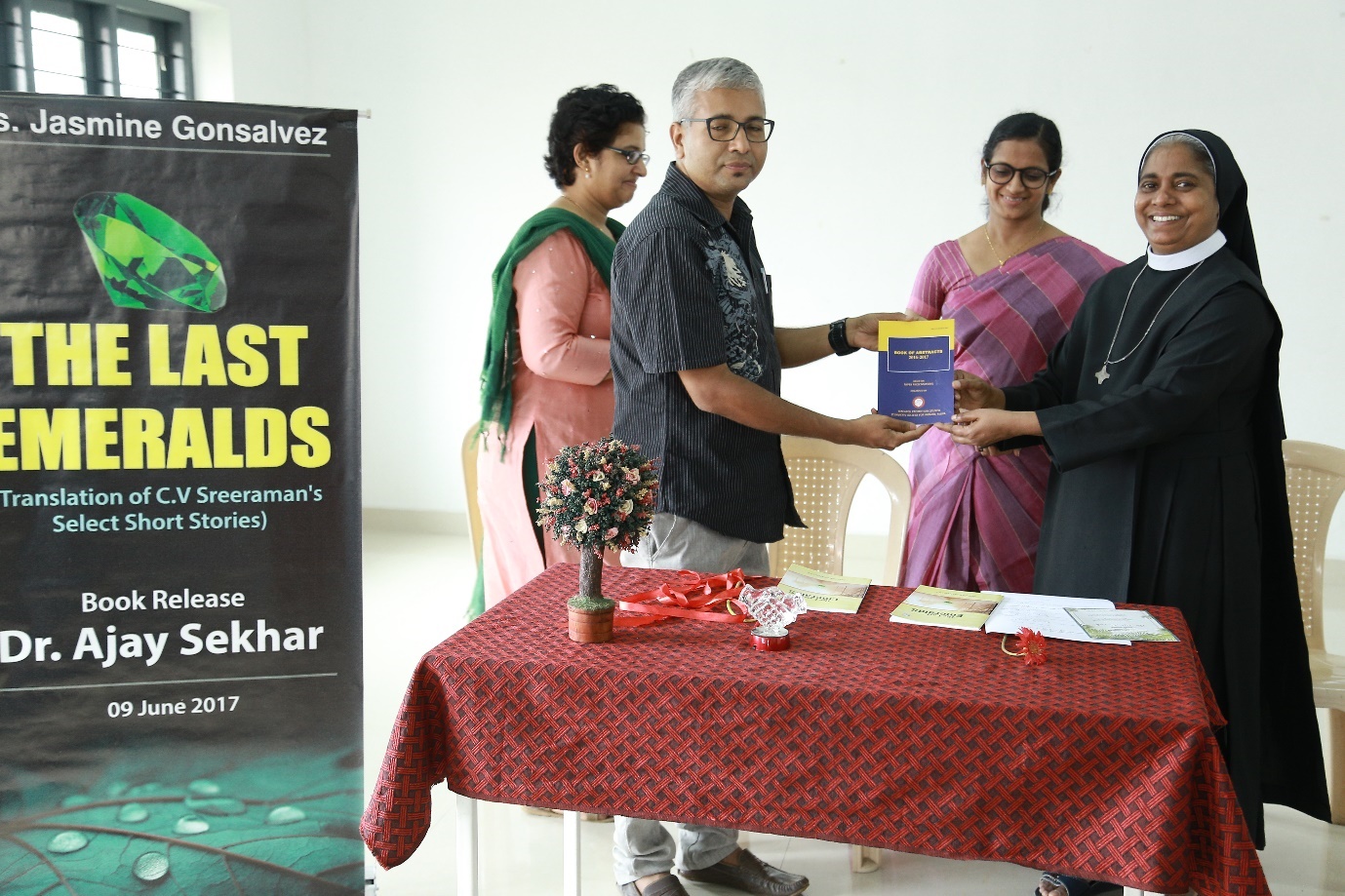 The release of The Last Emeralds (a book translated from Malayalam) by Ms. Jasmine Gonsalvez, Department of English of our college were also released on the inaugural day.Dr. Deepthi Menon, Professor at the Amrita Centre for Nanosciences & Molecular Medicine, Amrita Vishwa Vidyapeethaminteracted with the students in a program titled Coffee with a scientist on August 14th, 2017. This was organized under the auspices of Research Promotion Council of the College by Departments of Mathematics and Statistics. 15 students interacted with the scientist.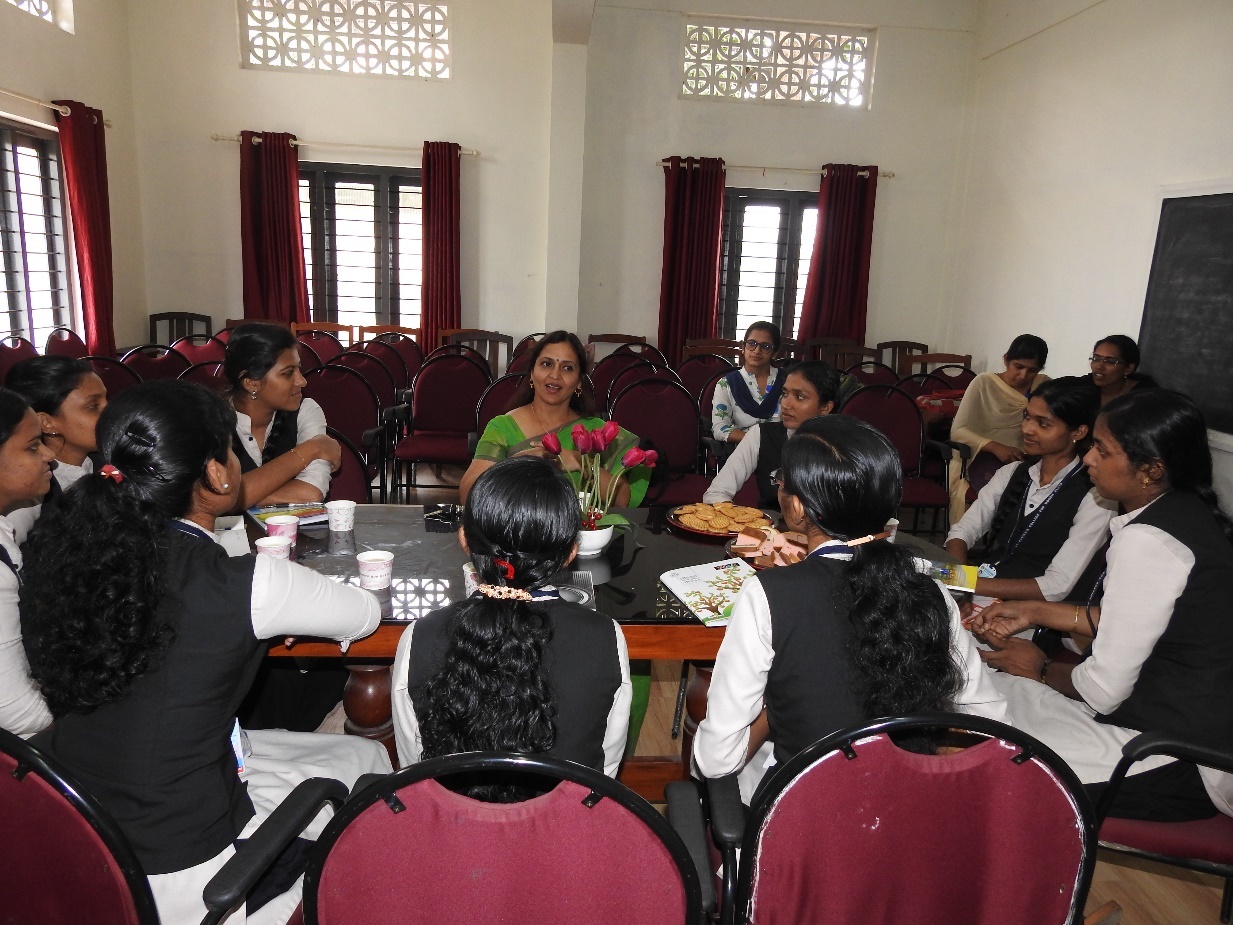 Organized Campus Bird Count, in association with Department of Zoology from Feb 16-19, 2018. This is a sub event of Greater Backyard Bird Count (GBBC) organized by Citizen scientists across the world. 25 species were uploaded to ebird.org,citizen science website.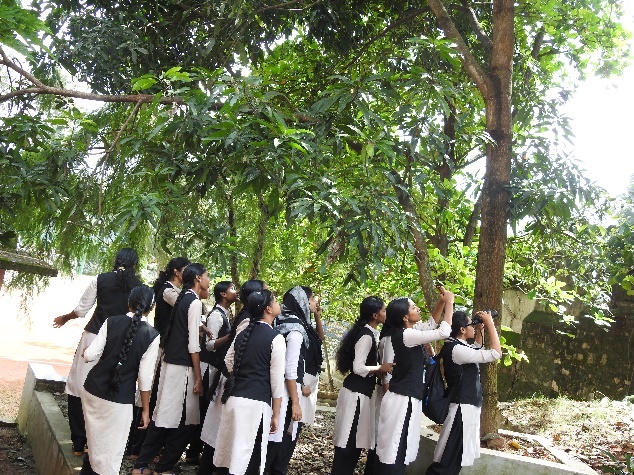 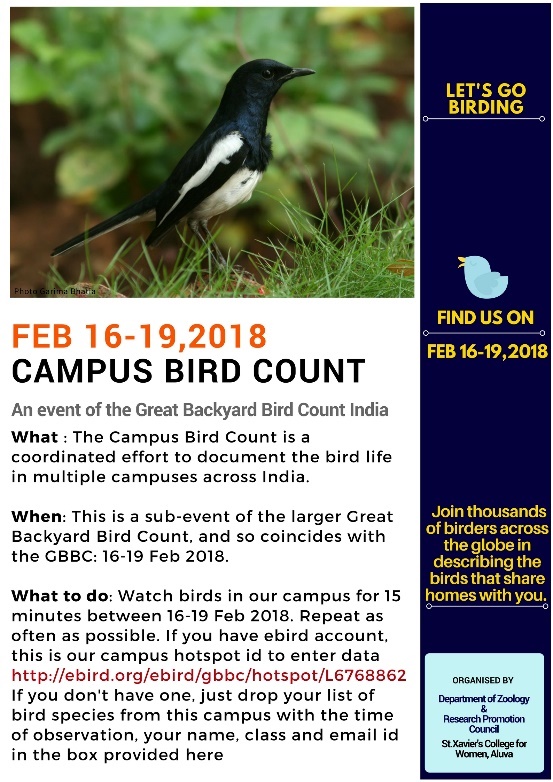 Talk by Dr. Asha M.S., Professor, Department of Physics, CUSAT on Current Trends in Thin Film Technology on March 9, 2018Five paper presentation sessions were conducted- 14 papers both by faculty and students were presented during these sessions. 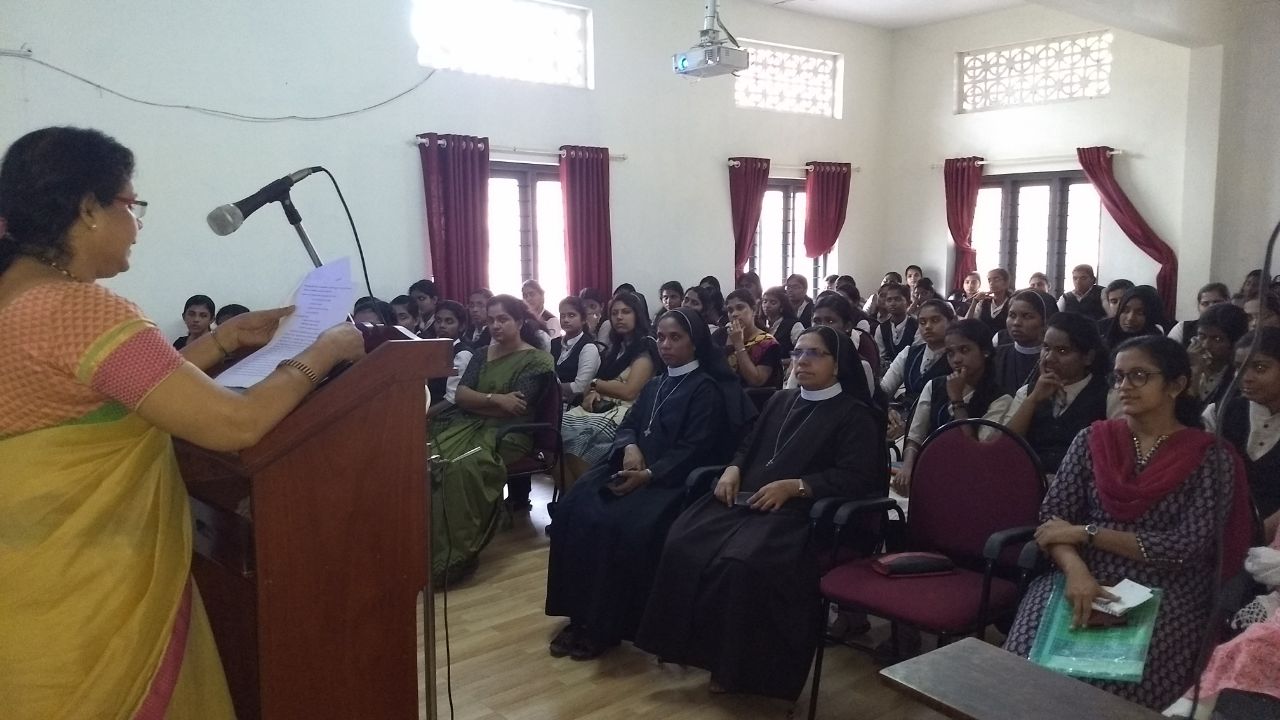 Two issues of Peer reviewed multidisciplinary journal- DISCOURSE (ISSN 2321-0214) were publishedJournal has applied for its inclusion in the M.G. University approved journals Athira Venugopal of 3rd year B.Sc. Botany was awarded as the Best Paper Presenter of the Monthly Paper Presentation series held during 2016-17.  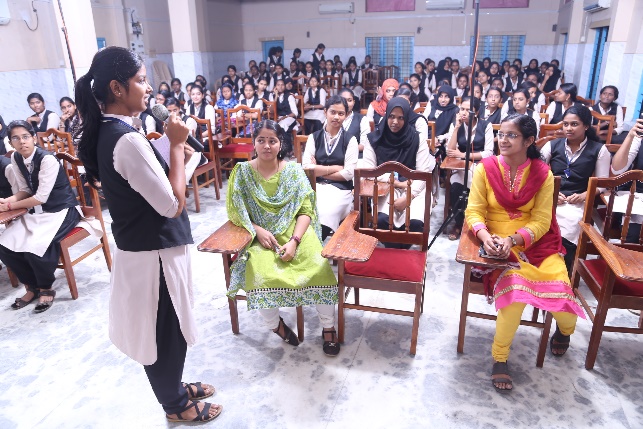 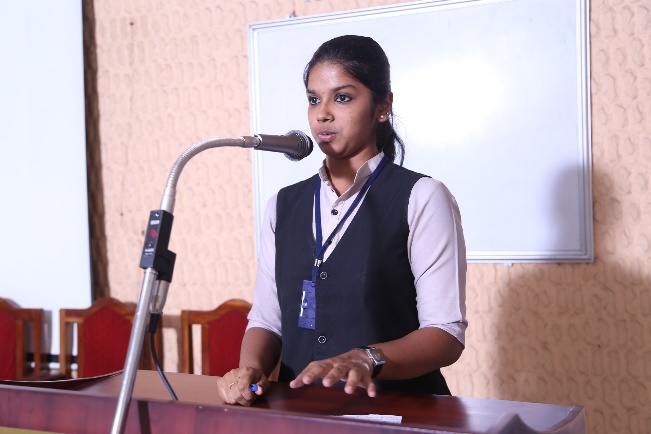 